Сводка за неделюВ период с 16 января по 22 января 2020 года в дежурной части ОМВД зарегистрировано 93 заявлений и сообщений граждан,  возбуждено 10  уголовных дел по преступлениям: 4 против личности, 3 против  общественной безопасности и общественного порядка. 17 января  возбуждено два уголовных дела. Одно по ст. 158 ч.1 УК РФ, сообщение гражданки М., о том, что 14.11.2019г. в 12:00 часов в квартире гражданка П., умышленно, тайно совершила мелкое хищение денежных средств в сумме 1000 рублей, принадлежащих заявительнице.Второе по ст.214 ч.1 УК РФ, сообщение гражданки И., о том, что 16.01.2019г. в 10:00 часов заявительница обнаружила, что доска почетного гражданина Семкова, которая находится на фасаде дома 27 по улице Рабочая г.Усть-Катава, закрашена черной краской. 18 января  возбуждено уголовное дело, по ст.223 ч.1 УК РФ, гражданин В, находясь по адресу г.Усть-Катав улица Желелезнодорожная незаконно изготовил огнестрельное оружие.19 января  возбуждено уголовное дело, по ст.186 ч.1 УК РФ, сообщение гражданки В. о том, что при пересчете денег р ПАО «Сбербанк РФ», прибывших из ООО «Альфа М» по адресу: г. Усть-Катав улица Ленина обнаружена купюра 5000 тыс. рублей с признаками подделки.20 января  возбуждено два уголовных дела. Одно по  ст. 116.1 УК РФ, сообщение гражданки И. о том, что 16.12.2019г. около 17:00 часов, находясь на улице Социалистическая г.Усть-Катав гражданин У. нанес побои гражданину Д. 2006 года рождения, отчего последний испытал физическую боль.  Второе по ст.119 ч.1  УК РФ, сообщение гражданки  Н. о том, что 15.01.2020 года в дневное время, сын гражданин А., высказывал в адрес заявительницы угрозы убийством, конкретизируя удушьем, сдавливанием ее шеи руками.    21 января возбуждено три уголовных дела. Одно по ст. 119 ч.1 УК РФ, гражданин К. в квартире по улице Ленина г.Усть-Катава высказывал угрозы расправой в адрес гражданина С., конкретизировал сдавливания шеи руками.      Второе по части ст.159 ч.2  УК РФ, неустановленное лицо путем обмана и злоупотребления доверием похитило деньги в сумме 25 000 тыс. рублей принадлежащей гражданке Р.Третье по ст.186 ч.1  УК РФ, неустановленное лицо изготовило поддельный денежный билет ЦБ РФ.    22 января возбуждено уголовное дело, по ст.119 ч.1 УК РФ, гражданин К., в коридоре дома по улице Ленина г.Усть-Катава  высказывал угрозы убийством в адрес гражданки С., которые конкретизировал демонстрацией ножа.  За указанный период времени сотрудниками ОМВД России по                   Усть-Катавскому городскому округу составлено 94 протокола об административных правонарушениях, из них 64 за нарушения правил дорожного движения, 3 протокола составлено за распитие спиртных напитков в общественных местах, также 2 за появление в состоянии опьянения в общественных местах.Кроме того, сотрудники полиции напоминают гражданам, что обо всех правонарушениях, можно сообщить по телефону дежурной части 8(35167)2-56-02 или сообщить ГУ МВД России по Челябинской области  по телефону доверия  8(351)268-85-94.       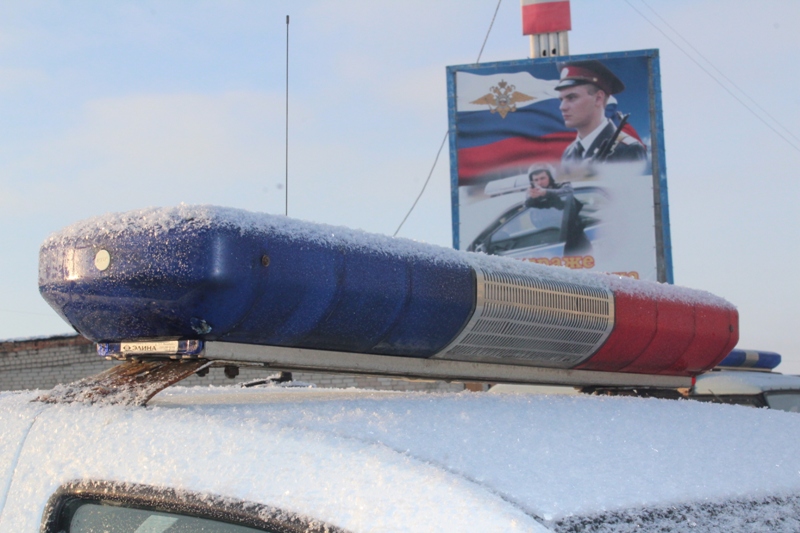 